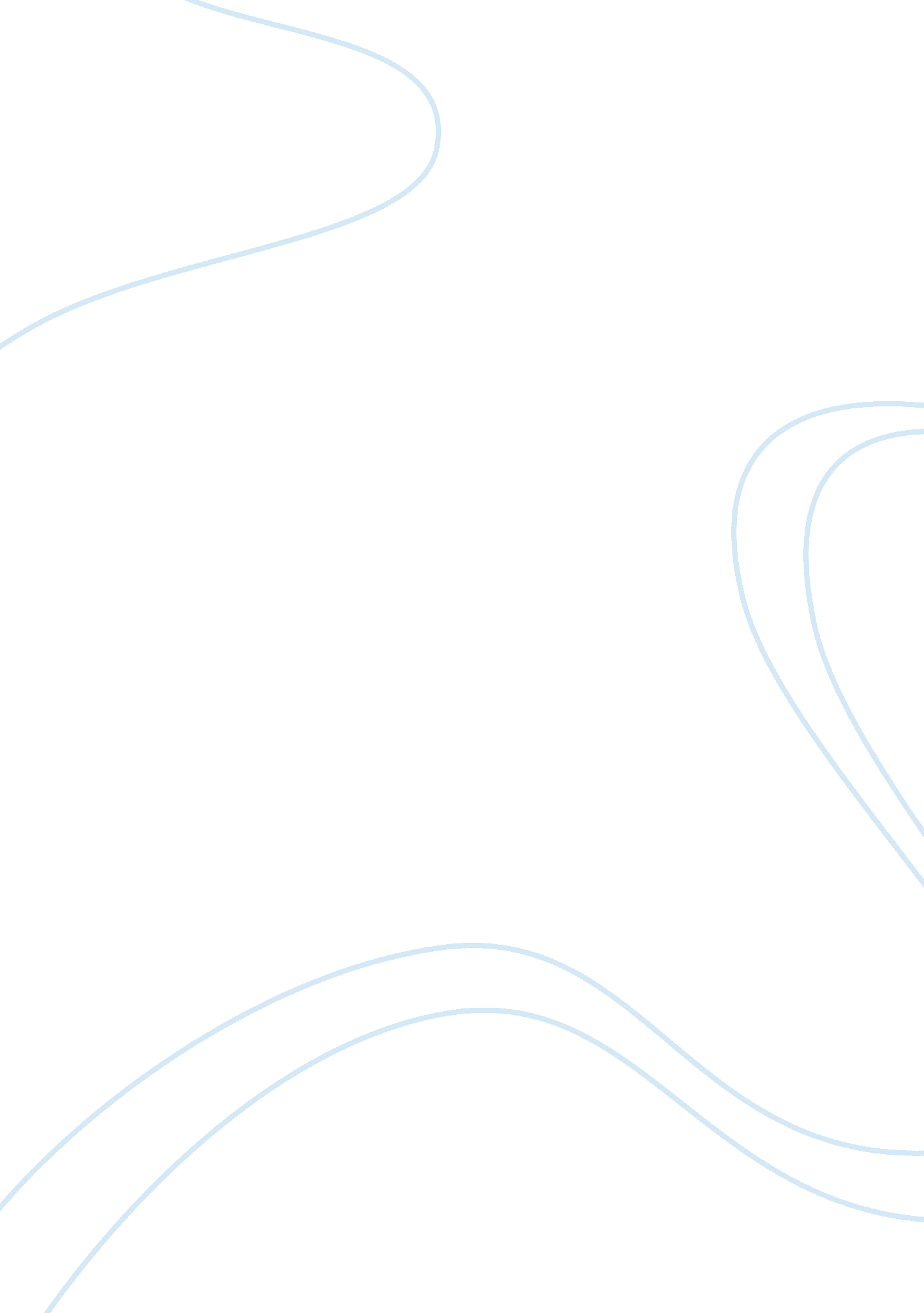 Jermesala baileyLife, Childhood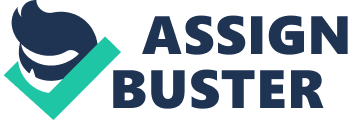 Jermesala Bailey January 26, 2012 Research Report #1 As a child move up from a certain periods of specific age levels their educational environment changes. They all begin at infancy period, birth-2 years. At this period of age these kids are sheltered in an educational environment of a daycare center where they are depending on caregivers. They are an environment where everything is much sanitized and close for their abilities to reach. At the infancy period kids like colors and are very attractive to colors, so their educational environment are filled with a lot of bright colors. In the infancy educational environment there are soft furniture so there want be any harm to the kids. Kids move from infancy period and approach early childhood period, 2-6 years of age. At early childhood period kids are placed in a small classroom with little chairs to talk to each other. At this period kids are using their imaginations with using the little dress-up clothes and playing with the kitchen sets and also being taught to interact with others, such as playing on slides, playing with blocks, and any other games with others. They are learning to color and draw which makes them become creative. At this age they are potty trained, so their educational environment has toilet seats that are reachable for them. Also at early childhood it is a good thing to teach kids how to clean up behind their selves or organize things, so they have shelves for storage in their educational environment. Kids then progress to middle childhood period, 6-10 years of age, were there educational environment has more to do with their cognitive development skills. In middle childhood educational environment the kids are learning more from a book that involves reading and writing. They have words to learn and be taught. Even at this age they learn about the world. At the middle childhood kids in an educational environment kids are not sitting with their teacher doing one on one lessons, they are working in learning stations interacting with their peers. They even have their own little space to sometimes to just relax and read, such as the couches that were shown in the video. The kids then progress on to early adolescence period, 10- 14 years of age. This is where a major change comes in especially with puberty and love. They are being taught morals that would remind them how to treat other with respect and have respect for themselves. At early adolescence period the kids are in a bigger educational environment where they really are on their own. They walk down hallways on their own and have their own lockers to put their things in, and at this time this is good for the kids to socialize between classes. Their bathrooms are more sectioned they have the girls’ restroom and they have the boys’ restroom. In the classrooms the desks are bigger and there is a television. The television is used in early adolescence period to make the students get a visual understanding and at the same time a better understanding of a lesson because at early adolescence period not all kids learn the same way. In early adolescence period educational environment the kids are giving bigger projects to do also. The last stage of the developmental period is the late adolescence period, 14- 18 years of age. The late adolescence period educational environment is something like the early adolescence period. However, the late adolescence period educational environment have bigger classrooms with single desks. Their books are bigger and their work is more challenging to what an early adolescence does at school. In the clip numerous types of equipment, such as glassware and chemical utilities, are present that can be used to meet individual learning needs. In a late adolescence educational environment there are statements of responsibility and citizenships posted on the wall and a range of events students may interested in. If I was put in charge to build a preschool, elementary, and middle school I would most definitely build it in a safe environment where there is not a lot of crime and noise going on. When it comes to equipping a preschool the first most important thing I would definitely need is good caregivers. I would not want to get just any caregiver, I will need a caregiver who could work with kids and will have an emotional bond. These kids need to be put in good hands at all times because at infancy period they are dependent on others. I will also need soft furniture. Soft furniture is very much needed around kids of the infancy period because at this period the kids are sometimes beginning to crawl, run, and walk at a fast pace and I would not want them to hurt themselves if I had hard furniture near their space. The final things I would need are things for the social and cognitive skills are books, bright or colorful toys that would attract them in to playing. If I was to equip an elementary school I would have little board games, computers, and books. All three of these things would help the child to learn basic elements of reading, writing, mathematics, science, and other subjects. I will make sure there is a chalkboard and appropriate size chairs or sets in each and every class room. I would give the kids a space to for group work and also a space for relaxation when they are reading. To equip a middle school I will need more serious things such as equipping early adolescence with a class to learn about puberty. In the book it was stated that early adolescence loses their childlike bodies and make strides towards reproductive maturation. I think this would be a good opportunity for them to learn more about puberty. However, I will also equip all classrooms with chalkboards, books, computers, maps and codes of conducts. At early adolescence period there are expectations from them that teaches would like to see, so that is where the code of conduct comes in at. The middle school hallways will be equipped with lockers and space for socialization between classes. Lastly the middle schools will have desks that are bigger enough for them to sit in because I have to keep mind at this age these kids are going through puberty. 